INDICAÇÃO Nº 1634/2021Sr. Presidente:A vereadora Simone Bellini solicita que seja encaminhado a Exma. Sra. Prefeita Municipal, a seguinte indicação:  Estudo de implantação de lombada com faixa de pedestre elevada para travessia na Rodovia: Visconde de Porto Seguro, Próximo ao condomínio - Residencial  Vale do Itamaracá .  JUSTIFICATIVA:Essa indicação se faz necessária para melhorar as condições de acessibilidade e segurança dos pedestres, e tem o proposito de ampliar a visibilidade dos condutores dos veículos, que trafegam nesta via.                                     Valinhos, 16 de agosto de 2021.Simone BelliniVereadora – Republicanos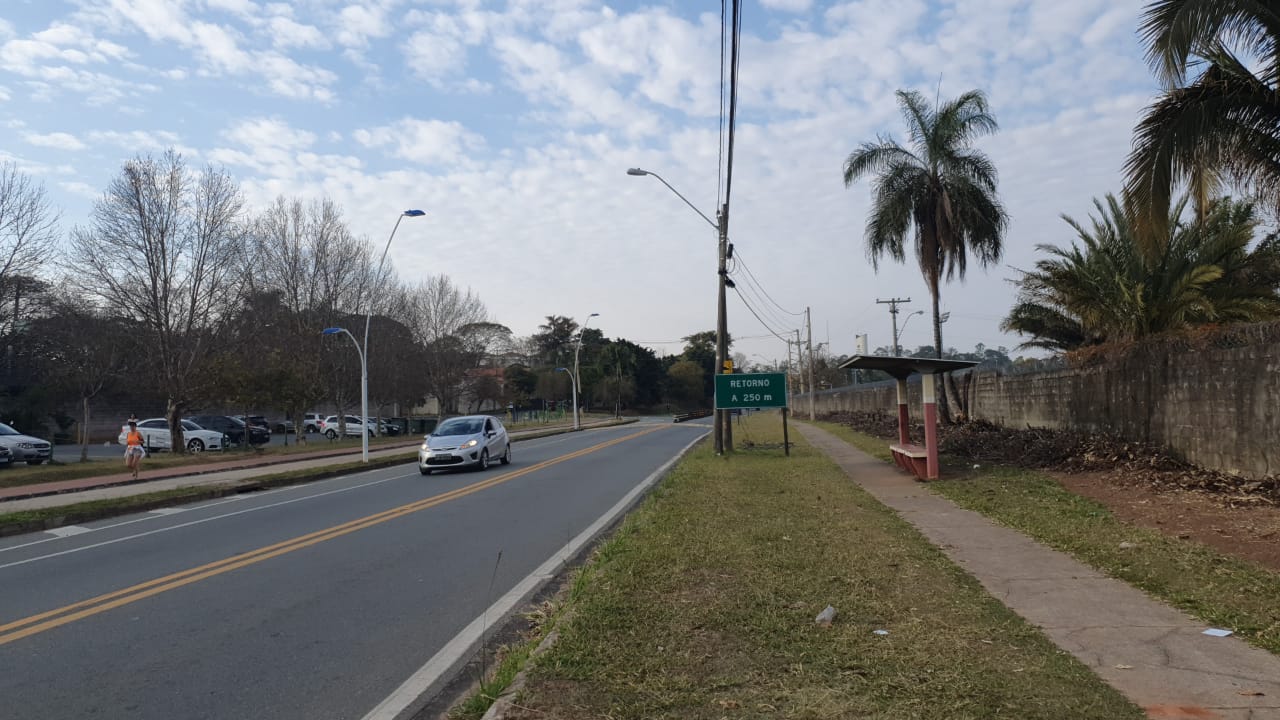 